Activity 1. Instructions: Read the following reading and answer the activities with the information.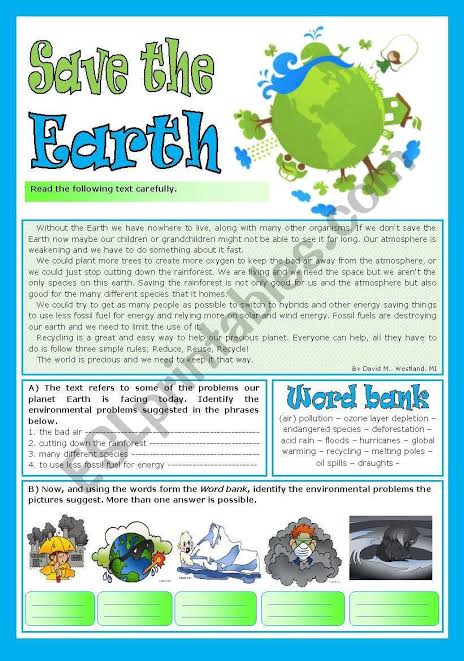 Activity 2. Instructions: Read the following reading and answer the activities with the information.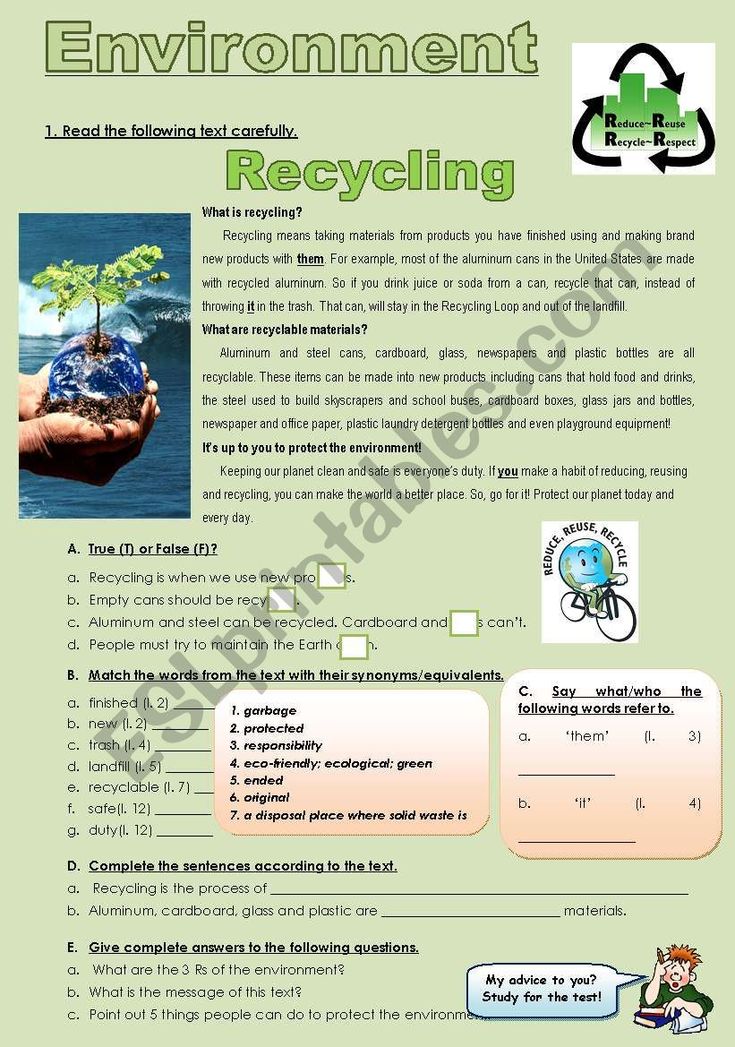 